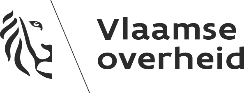 INDIVIDUELE FICHE WERK EN SOCIALE ECONOMIE  Departement Werk en Sociale EconomieDIENST TEWERKSTELLINGKONING ALBERTII-LAAN 15 BUS 380                                                      1210 BRUSSELluik 1A en luik 2 & 3 in te vullen door de werkgever (behalve hoogste diploma en kwalificatie)LUIK 1B EN HOOGSTE DIPLOMA EN KWALIFICATIE UIT LUIK 1A IN TE VULLEN DOOR DE VDAB  ATTESTERING VAN DE WERKNEMER DOOR VDAB1A OVEREENKOMSTNUMMER WERKGEVER (max. 5 cijfers)    ………………NAAM EN ADRES WERKGEVER    ………………………………………………………………………………….……………………………………………………………………………………………………………………………..NAAM EN VOORNAAM WERKZOEKENDE/WERKNEMER    …………………………………………………....WOONPLAATS WERKZOEKENDE/WERKNEMER     …………………………………………………………….   NATIONALITEIT WERKZOEKENDE     ………………………………………………………………………………INSZ-NUMMER WERKZOEKENDE/WERKNEMER (11 cijfers)    …………………………………………………..HOOGSTE DIPLOMA EN KWALIFICATIE     ……………………………………………………………………….KOMT IN VERVANGING VAN     ……………………………………………………………………………………..VOORZIENE DATUM IN DIENST     …………………………………………………………………………………1B TEWERKSTELLINGSMAATREGEL GESCO VERALGEMEEND STELSEL MET VOLGEND FORMULIERO C63bisO A63O RISICOGROEPO KANSENGROEPO KNELPUNTBEROEPO OCMW-ATTESTHANDTEKENING EN DATUM VDAB Dit attest blijft 4 weken geldig.INLICHTINGEN WERKGEVERKBO-NUMMER     ………………………………………………………………………………………………………REKENINGNUMMER     ………………………………………………………………………………………………RSZ-NUMMER     ………………………………………………………………………………………………………NUMMER PARITAIR COMITE     …………………………………………………………………………………….TELEFOON     ………………………………………………………………………………………………………….E-MAIL     ……………………………………………………………………………………………………………….INLICHTINGEN WERKNEMERNIEUWE WERKNEMER           JA/NEE     WIJZIGING INGAAND OP     ………………………………………………………………………………………..    NAAM EN VOORNAAM WERKNEMER     ………………………………………………………………………..ADRES     ……………………………………………………………………………………………………………..POSTNUMMER     ………………              GEMEENTE     ………………………………………………………GEBOORTEDATUM     ……………………………………………………………………………………………..ARBEIDSKAART (NIET-EU BURGER)    JA, GELDIG TOT……………….……  /   VRIJGESTELD    …….DATUM IN DIENST     ………………………………………………………………………………………………VOORZIENE DATUM UIT DIENST     …………………………………………………………………………….ARBEIDER/BEDIENDE     ………………………………………………………………………………………….ARBEIDSREGIMEO VIJFDAGENWEEK (MAANDAG TOT VRIJDAG)O ZESDAGENWEEK (MAANDAG TOT ZATERDAG)WERKTIJDREGELINGO VOLTIJDSO HALFTIJDS (HALVE DAGEN)O HALFTIJDS (1 WEEK OP 2)O HALFTIJDS (3 DAGEN PER WEEK +2 DAGEN PER WEEK)O 4/5 PRESTATIES IN VOLLE DAGENO UREN PER WEEKWERKTIJD ONDERNEMING (VOLTIJDSE UURREGELING IN UREN EN MINUTEN)    ………………………………………WERKTIJD WERKNEMER (TE PRESTEREN UREN IN UREN EN MINUTEN)     ……………………………………………… NAAM VERVANGEN WERKNEMER     ………………………………………………………………………….DATUM SCHORSING ARBEIDSOVEREENKOMST VERVANGEN WERKNEMER     ……………………REDEN SCHORSING     …………………………………………………………………………………………..ONDERTEKENING